Муниципальное учреждение дополнительного образования «Центр эстетического воспитания детей»Республика Мордовия, город СаранскМетодическая разработка урока по декоративно-прикладному творчеству «Городецкая роспись»(для детей 8 -12 лет)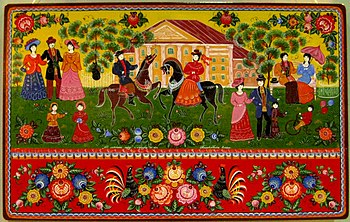 Подготовила:педагог дополнительного образования                                                                   студии изобразительного искусства                                                                   Калиниченко Татьяна Александровна Саранск 2022 гМетодическая разработка урока по декоративно-прикладному творчеству «Городецкая роспись» Тема урока: «Городецкая роспись» Цель:- познакомить учащихся с историей возникновения и развития городецкой росписи.Задачи:- воспитание любви к народному искусству;- развитие наглядно-образного мышления;- воспитание художественного вкуса;- расширение кругозора в процессе изучения данного вида прикладного творчества.Оборудование для учащихся:- бумага; карандаш; краски гуашевые; кисти.Оборудование для педагога:- репродукции;- презентация;- таблицы поэтапного выполнения работы; - схемы узоров.Задание: выполнить декупаж доскиПлан занятия:I. Организационный момент.Приветствие.II. Проверка готовности к уроку.Необходимо подготовить рабочее место и принадлежности к занятию.III. Изучение и объяснение нового материала.IV. Практическая работаV. Подведение итогов, анализ работ учащихся, выставка.Ход урокаЕсть на Волге город древнийПод названьем ГородецСлавится по всей РоссииСвоей росписью творец!Городецкая роспись — русский народный художественный промысел. Существует с середины XIX века в районе города Городца, Нижегородской губернии.  Яркая, лаконичная городецкая роспись украшала прялки, мебель, ставни, двери.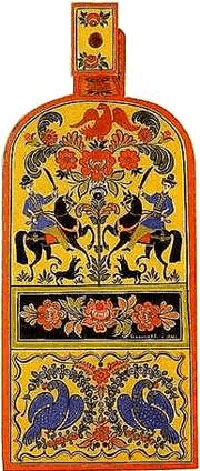 Расписное донце прялкиФото 1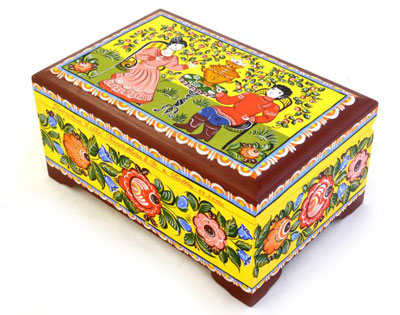 Шкатулка, украшенная Городецкой росписьюФото 2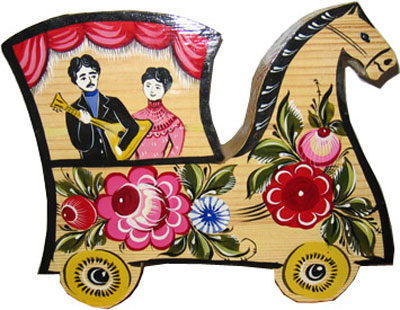 ИгрушкаФото 3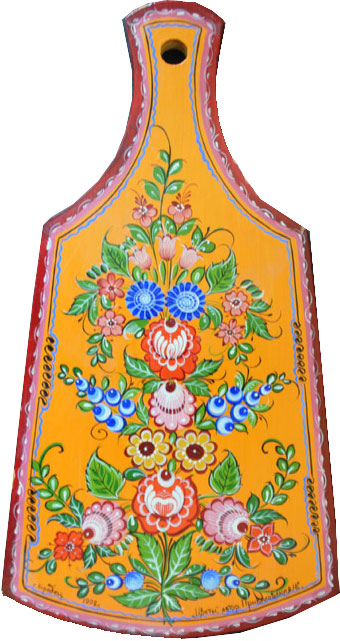 Разделочная доскаФото 4
Городецкая роспись возникла в Поволжье, в районе города под названием Городец. Жители близлежащих деревень украшали деревянные прялки резьбой. Сначала узор создавали с помощью вставок из других пород дерева, затем резной орнамент стали подкрашивать, а еще позже роспись полностью вытеснила резьбу. Городецкие прялки отличались от обычных тем, что их не вытачивали из цельного куска дерева, а изготавливали из двух частей — гребня и донца. Донце представляло собой широкую доску: с одного конца она сужалась, и в этом месте делали отверстие для ножки гребня. Как раз донце и было расписным: когда прялкой не пользовались, ее вешали на стену в качестве украшения. Вскоре яркими рисунками стали украшать не только прялки, но и сани, сундуки, мебель, игрушки, шкатулки, деревянные панно и многие другие предметы. 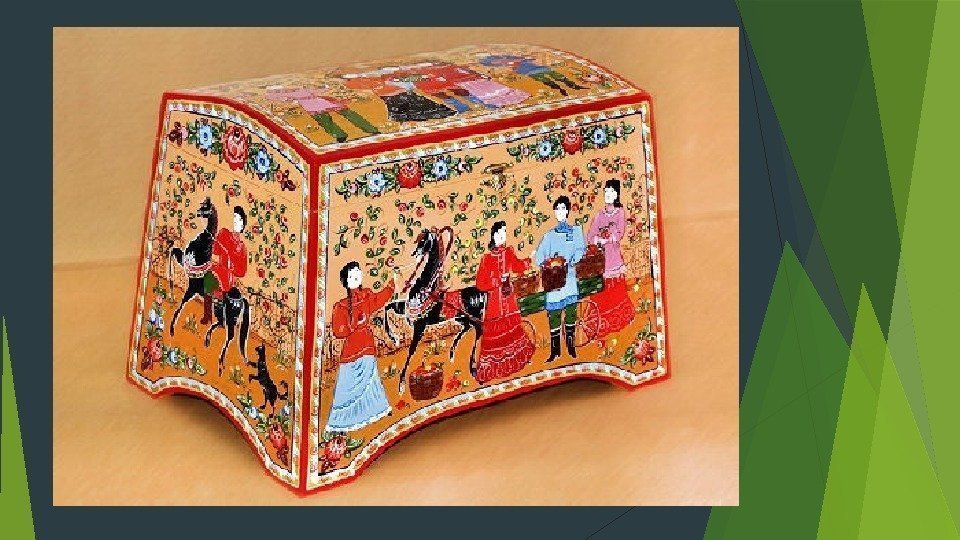 Фото 5Изначально для росписи использовали яичные краски, а на смену им пришли масляные, темперные и гуашевые. Городецкую роспись выполняли на деревянной основе, которую перед этим грунтовали желтым, красным или черным цветами. Краски наносили большими цветовыми пятнами, после чего приступали к прорисовке деталей. 
Сюжетами городецкой росписи становились, прежде всего, жанровые сцены: праздники, прогулки, чаепития, охота, свидание влюбленных и многие другие. 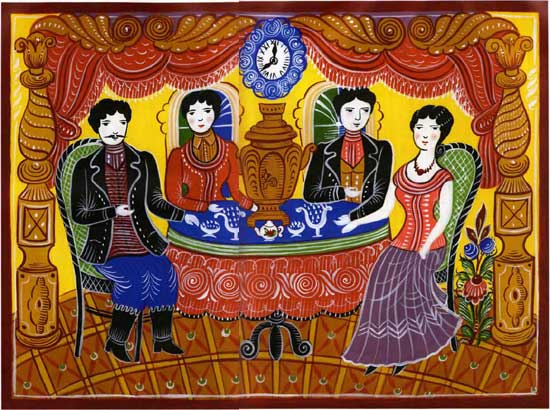 Фото 6
Вторым излюбленным мотивом городецких мастеров были цветы. 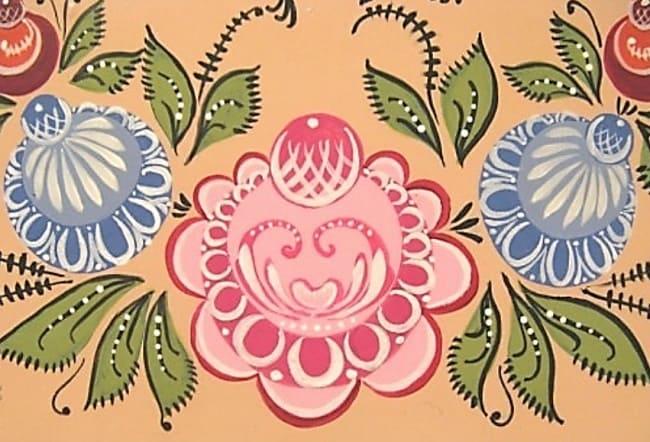 Фото 7Часто встречались и изображения животных, в частности коней и птиц. 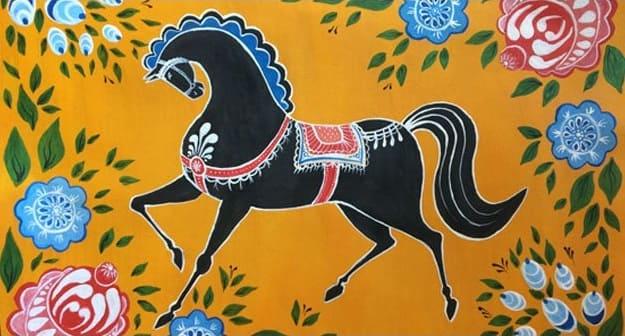 Фото 8Но некоторые мастера прибегали к более экзотическим образам, например рисовали львов. Такие рисунки обычно были парными: животные на изделиях смотрели друг на друга, как на гербах. 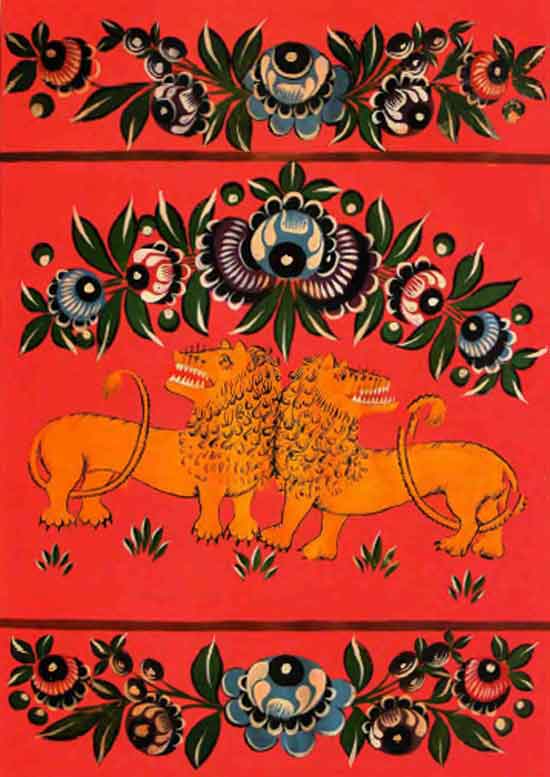 Фото 9Расцвет промысла пришелся на 90-е годы XIX века, а уже в начале ХХ столетия интерес к ремеслу начал угасать. Однако в 1935 году художник Иван Овешков открыл общественную мастерскую в деревне Косково, где начал профессионально обучать молодых мастеров городецкой росписи. 
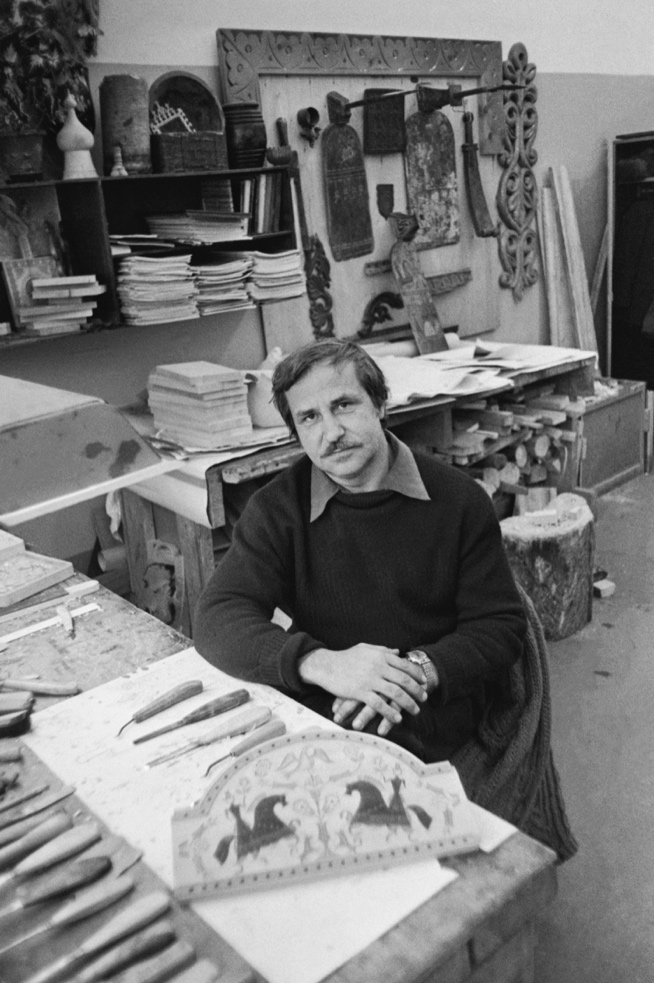 Фото 10Уже через два года работы его учеников экспонировались на выставке народного творчества в Третьяковской галерее. А после войны в селе Курцево под руководством художника Аристарха Коновалова открыли артель «Стахановец», которая через несколько лет превратилась в фабрику. Эта фабрика работает до сих пор: здесь мастера-живописцы производят декоративные панно, расписные игрушки, детскую мебель, деревянные блюда и другие предметы. 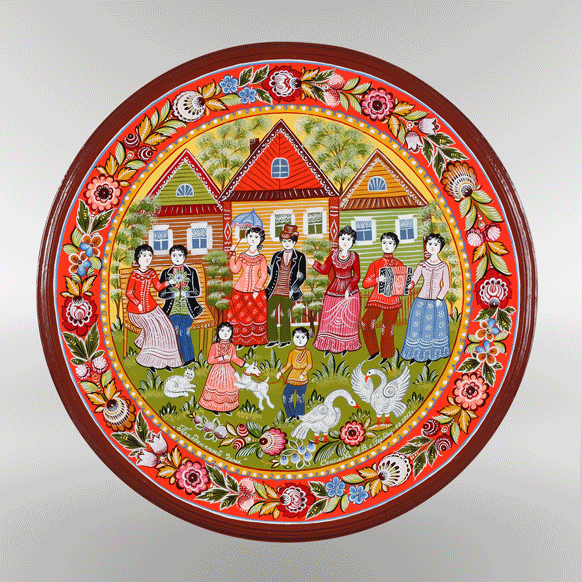 Фото 11Городецкая роспись - уникальное явление русской национальной культуры. Это народное искусство соединило в себе черты художественного своеобразия народной живописи, корни которой уходят в глубину веков.Городецкая роспись - один из самых знаменитых художественных промыслов России, ярчайшее явление так называемого <наивного> искусства.Среди самых распространенных сюжетов росписи - гуляния, чаепития, знаменитый городецкий конь с всадником, народные праздники. Роспись насыщена богатством красок русского лета с его луговым разнотравьем, озарена ярким полуденным солнцем, будто заливающим ослепительным светом пышные гирлянды цветов и перья причудливых птиц.На протяжении всей истории промысла народные мастера создавали оригинальную живописную систему, находили неповторимые образы и разрабатывали богатейший арсенал приемов живописной проработки деталей сюжета и элементов орнамента.Виды композиций Городецкой росписиКомпозиции городецкой росписи можно разделить на три вида:цветочная роспись;цветочная роспись с включением мотива «конь» и «птица»;сюжетная роспись.Цветочная росписьЭтот вид чаще всего использовался, да и сейчас используется на изделиях «массовых», так как он наиболее прост в исполнении. Так, украшая солонку, художник изображал па передней стенке изделия и его крышке по одному цветку с расходящимися от него листьями. На более крупных изделиях, таких, как поставки, декоративные блюда, хлебницы, разделочные доски и детская мебель, композиции цветочного орнамента богаче и разнообразнее, они продуманы мастерами более тщательно. Например, на боковых стенках поставка часто изображают полосу из цветочного орнамента, а крышка декорируется цветами, вписанными в круг. На крышках хлебниц цветы располагают обычно прямоугольником или ромбом.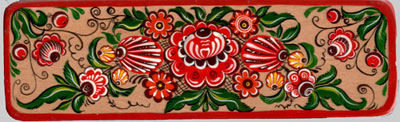 Фото 12В цветочном орнаменте городецкой росписи можно выделить следующие наиболее распространенные типы орнамента:«Букет» - изображается симметрично. Как правило, пишется на разделочных досках или блюдах. Небольшие букетики из одного - трех цветков можно увидеть на мелких изделиях, таких, как коробочки, стаканчики, солонки. 
 «Гирлянда» - представляет собой один или два крупных цветка в центре и расходящиеся в стороны более мелкие цветы с листьями. Они могут вписываться в круг, полосу, располагаться серповидно (на угловых заставках). Данный вид композиции цветочного орнамента чаще всего используется при росписи разделочных досок, хлебниц, шкатулок, блюд, детской мебели.«Ромб»- один из вариантов «гирлянды», когда в центре пишутся один или более цветков, образующие ромбовидный центр, а бутоны и листья, постепенно уменьшающиеся к вершинам ромба, расположены на двух пересекающихся перпендикулярно осях. Эту цветочную композицию чаще всего можно увидеть на разделочных досках прямоугольной формы, сундучках, скамеечках, створках шкафов, детских столах и хлебницах.«Цветочная полоса» - сохранилась в городецкой росписи еще с расписных прялок, где она разделяла верхний и нижний ярусы. В зависимости от того, на каком изделии ее пишут, она может представлять повторяющуюся ленточную композицию из цветов одинакового размера, разделенных парами листьев, либо ленточную же композицию, в которой чередуются: цветки одного размера, но разные по рисунку; цветки одного размера, но разные по цвету; цветки, разные по рисунку, цвету и размеру. Такие орнаментальные полосы обычно используют при росписи объемных изделий, например поставков, круглых шкатулок. Узкой орнаментальной полосой опоясывают сюжетные композиции. Более широкая полоса является средним ярусом в трехъярусной композиции. «Венок» — напоминает «цветочную полосу», но только замкнутую по краю блюда, крышки поставка или шкатулки. Цветочные композиции, как правило, симметричны по расположению мотивов и распределению цвета. Цвета в росписи используют яркие, открытые, что позволяет сделать декоративное произведение более нарядным. Несмотря на существование жестких схем построения цветочных узоров, художники придумывают бесчисленное количество вариантов этой росписи.Цветочная композиция с включением мотива «конь» и «птица»
       Этот вид орнамента также очень распространен в городецкой росписи. Его можно увидеть на блюдах и разделочных досках, шкатулках и хлебницах, детской мебели и даже ложках.В изделиях с изображением коня и птицы мотивы могут быть симметричны и ассиметричны.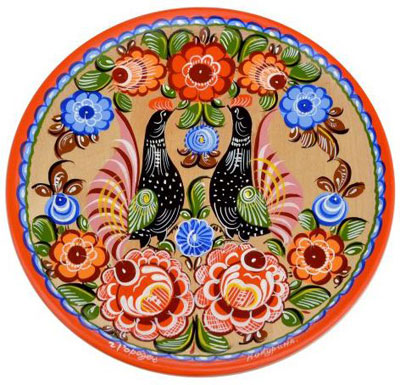 Цветочной композиция с изображением птицФото 13Сюжетная роспись Это одна из самых трудоемких и удивительно красивых видов композиций городецкой росписи. Порой невозможно представить, сколь неисчерпаем источник сюжетов, зарождающихся у городецкого мастера. Здесь свидания и гуляния, посиделки и застолья, праздничные выезды и проводы, иллюстрации к различным сказкам и сюжеты из современной жизни, а также многое, многое другое.  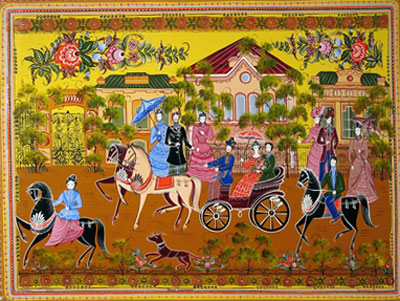 Фото 14 
      Элементы росписи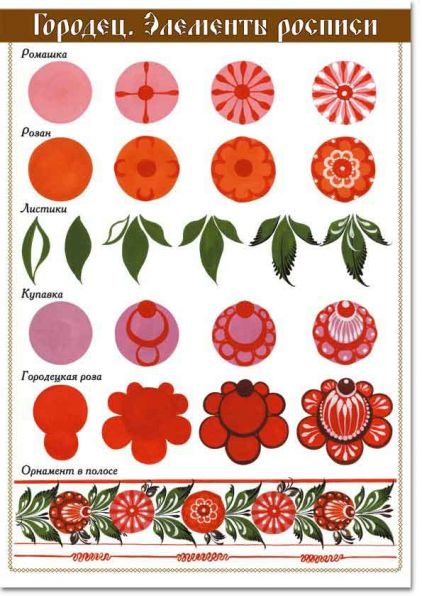 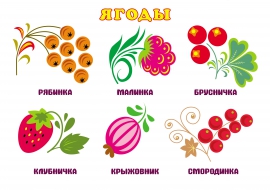 Фото 15                                                      Фото 16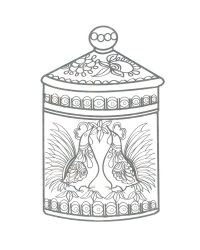 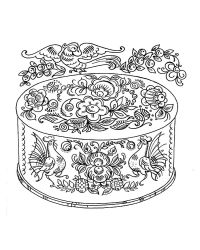 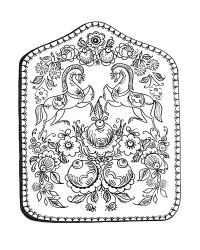 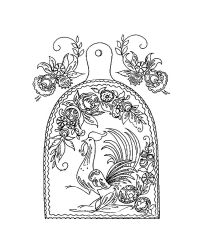 Фото 17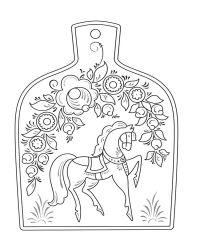 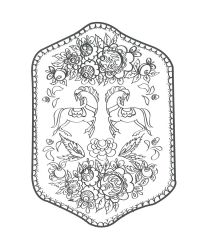 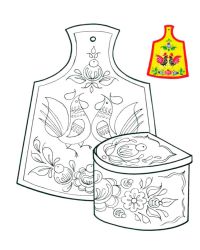 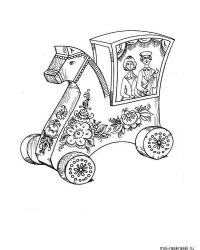 Фото 18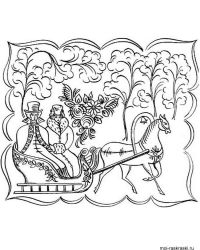 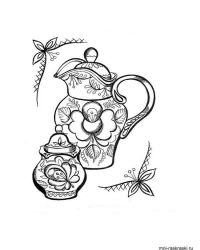 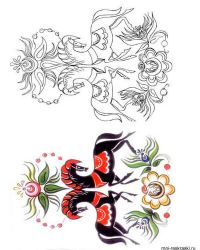 Фото 19Практическая работа учащихсяВыполнение тренировочных упражнений по написанию элементов Городецкой росписиДемонстрируется выполнение розана и купавки.Замалевок – так называется первая прописка розана и купавки. Розан выполняется обычно розовым цветом, а купавка – голубым. Для этого надо белую краску смешать с красной гуашью, а потом – с синей. Выполняют два круга в центре листа голубым и розовым цветом.В середине розового круга красным цветом нарисуем небольшой кружочек — это центр цветка. А центр купавки смещен, и половина его находится на подмалевке. Другая часть кружка расположена на белом поле листа.У розана обычно четное количество лепестков одинакового размера. Для того, чтобы выполнить такие одинаковые лепестки-дужки, надо: (показ схемы). У купавки нечетное количество лепестков. Напротив центра находится самый крупный лепесток-дужка, а по обе стороны от него располагаются по три лепестка. При этом, чем ближе лепестки к центру, тем меньше по размеру.Последние белые штрихи как бы оживляют цветок, и называют их «оживка». Ставим в центре розана и купавки и вокруг него белые точки. У розана в каждом из восьми лепестков также ставим короткие штрихи. А у купавки «оживка» подчеркивает его форму – в середине длинный штрих, а с каждой стороны от него лежат более короткие. Итог урокаВыставка и анализ работ.Список литератураИнтернет-источники1. https://ru.wikipedia.org/wiki/Городецкая_роспись 2. https://www.culture.ru/s/slovo-dnya/gorodetskaya-rospis/ Источники фотографийФото на титульном листе - https://ru.wikipedia.org/wiki/Городецкая_роспись Фото 1, 2, 3, 4 - http://m-der.ru/store/10006212/10006312/10006329/ Фото 5 - https://present5.com/gorodeckaya-rospis-nemnogo-istorii-gorodeckaya-rospis/ Фото 6 - http://www.razumniki.ru/gorodeckaya_rospis_dom.html Фото 7 - https://masteridelo.ru/remeslo/rukodelie-i-tvorchestvo/rospis/gorodetskaya/rospis-gorodetskih-tsvetochnyh-uzorov-poetapnoe-vypolnenie-butona-rozy-rozana-i-romashki.html Фото 8 - https://masteridelo.ru/remeslo/rukodelie-i-tvorchestvo/rospis/gorodetskaya/poetapnoe-opisanie-gorodetskaya-rospis-koni.html Фото 9 - http://www.razumniki.ru/gorodeckaya_rospis_zveri.html Фото 10 - https://www.culture.ru/s/slovo-dnya/gorodetskaya-rospis/   Фото 11 - https://rospatent.gov.ru/ru/sourses/regional-brands/folk-crafts/gorodeckaya-rospisФото 12, 13, 14 - http://m-der.ru/store/10006212/10006312/10006329/ Фото 15 - https://www.pinterest.ru/pin/326088829247096058/ Фото 16 - https://www.maam.ru/kartinki/iskustvo/narodnye-promysly/hohloma-primery-uzorov-rospisi-jagody.html Фото 17, 18, 19 - https://www.pinterest.fr/pin/333196072412103663/ 